Paul in Corinth18 After this Pau left Athens and went to Corinth. 2 And he found a Jew named Aquila, a native of Pontus, recently come from Italy with his wife Priscilla, because Claudius had commanded all the Jews to leave Rome. And he went to see them, 3 and because he was of the same trade he stayed with them and worked, for they were tentmakers by trade. 4 And he reasoned in the synagogue every Sabbath, and tried to persuade Jews and Greeks.5 When Silas and Timothy arrived from Macedonia, Paul was occupied with the word, testifying to the Jews that the Christ was Jesus. 6 And when they opposed and reviled him, he shook out his garments and said to them, “Your blood be on your own heads! I am innocent. From now on I will go to the Gentiles.” 7 And he left there and went to the house of a man named Titius Justus, a worshiper of God. His house was next door to the synagogue.8 Crispus, the ruler of the synagogue, believed in the Lord, together with his entire household. And many of the Corinthians hearing Paul believed and were baptized. 9 And the Lord said to Paul one night in a vision, “Do not be afraid, but go on speaking and do not be silent, 10 for I am with you, and no one will attack you to harm you, for I have many in this city who are my people.” 11 And he stayed a year and six months, teaching the word of God among them.12 But when Gallio was proconsul of Achaia, the Jews made a united attack on Paul and brought him before the tribunal, 13 saying, “This man is persuading people to worship God contrary to the law.” 14 But when Paul was about to open his mouth, Gallio said to the Jews, “If it were a matter of wrongdoing or vicious crime, O Jews, I would have reason to accept your complaint. 15 But since it is a matter of questions about words and names and your own law, see to it yourselves. I refuse to be a judge of these things.”16 And he drove them from the tribunal. 17 And they all seized Sosthenes, the ruler of the synagogue, and beat him in front of the tribunal. But Gallio paid no attention to any of this.Paul Returns to Antioch18 After this, Paul stayed many days longer and then took leave of the brothers and set sail for Syria, and with him Priscilla and Aquila. At Cenchreae he had cut his hair, for he was under a vow. 19 And they came to Ephesus, and he left them there, but he himself went into the synagogue and reasoned with the Jews. 20 When they asked him to stay for a longer period, he declined. 21 But on taking leave of them he said, “I will return to you if God wills,” and he set sail from Ephesus.Apollos Speaks Boldly in Ephesus24 Now a Jew named Apollos, a native of Alexandria, came to Ephesus. He was an eloquent man, competent in the Scriptures. 25 He had been instructed in the way of the Lord. And being fervent in spirit, he spoke and taught accurately the things concerning Jesus, though he knew only the baptism of John. 26 He began to speak boldly in the synagogue, but when Priscilla and Aquila heard him, they took him aside and explained to him the way of God more accurately. 27 And when he wished to cross to Achaia, the brothers encouraged him and wrote to the disciples to welcome him. When he arrived, he greatly helped those who through grace had believed, 28 for he powerfully refuted the Jews in public, showing by the Scriptures that the Christ was Jesus.19 And it happened that while Apollos was at Corinth, Paul passed through the inland country and came to Ephesus.1 Corinthians  1 Paul, called by the will of God to be an apostle of Christ Jesus, and our brother Sosthenes,2 To the church of God that is in Corinth, to those sanctified in Christ Jesus, called to be saints together with all those who in every place call upon the name of our Lord Jesus Christ, both their Lord and ours:3 Grace to you and peace from God our Father and the Lord Jesus Christ.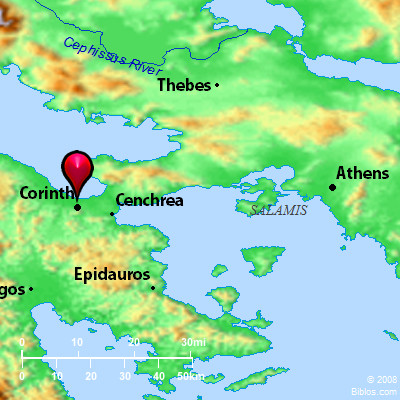 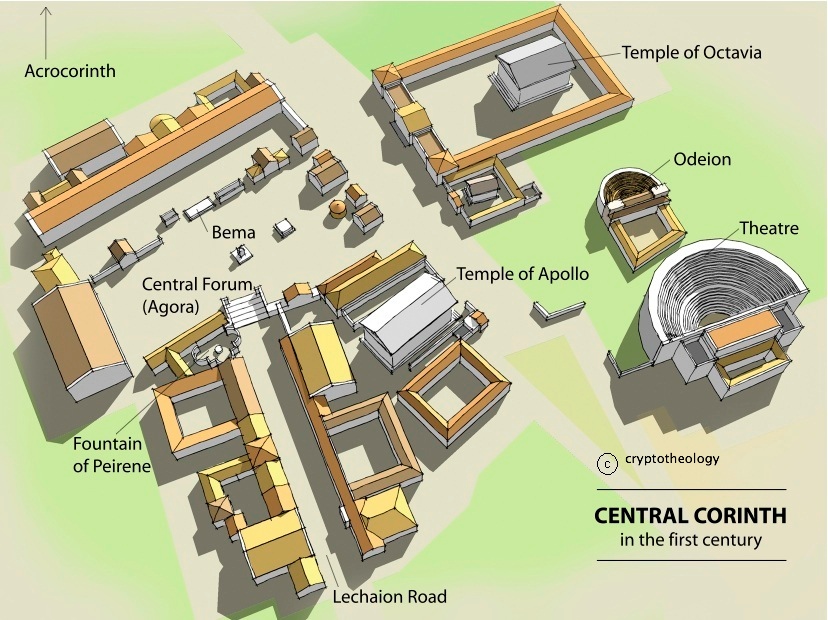 OUTLINE OF 1 CORINTHIANS (modified from Charles Swindoll)I. Rebuke for Sinful Conditions (1 Cor 1-6)A. Divisions in the Church (1 Cor 1:10-4:21)
B. Disorders in the Church (1 Cor 5-6)II. Reply to Specific Questions re: "Difficulties" (1 Cor 7-16) A. Domestic Difficulty 	- marriage and divorce (1 Cor 7:1-40)
B. Social Difficulty 		- liberty and license (1 Cor 8:1-11:1)
C. Ecclesiastical Difficulty 	- women and worship (1 Cor 11:2-34)
D. Practical Difficulty 	- gifts and body (1 Cor 12:1-14:40)
E. Doctrinal Difficulty 	- death and resurrection (1 Cor 15:1-58)
F. Financial Difficulty 	- gifts and body (1 Cor 16:1-9)“Now concerning” or “Now about” in 1 Corinthians  ( Themes suggested by Thomas Schreiner)Reports about the CorinthiansOTHER THEMES  (suggested by Ekhard Schnebel)Conflict
Unity is the SolutionCompromise
Holiness is the SolutionMarriage7:1-24Virgins7:25-40Food offered to idols8:1 - 11:1Spiritual gifts12:1 – 14:40Apollos16:12-14Divisions1:10 – 4:21Incest5:1-13Lawsuits6:1-11Sexual immorality6:12-20Adornment of women11:2-16Behavior at the Lord’s Supper11:7-34The resurrection15:1-38Divisions1:10 – 4:21Lawsuits6:1-11Behavior at the Lord’s Supper11:7-34Spiritual gifts12:1 – 14:40Apollos16:12-14Stephanas and his co-workers16:15-18Incest5:1-13Sexual sin6:12-20Marriage7:1-24Virgins7:25-40Food offered to idols8:1 - 11:1Head-coverings11:2-16The resurrection15:1-38